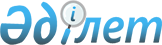 О признании утратившим силу решение XXVI сессии Шахтинского городского маслихата от 14 апреля 2014 года № 1010/26 "Об утверждении Регламента Шахтинского городского маслихата"Решение II сессии VI созыва Шахтинского городского маслихата Карагандинской области от 5 мая 2016 года № 1292/2      На основании Закона Республики Казахстан от 6 апреля 2016 года "О правовых актах" и письма № 8-3/1663 от 11 апреля 2016 года Департамента юстиции Карагандинской области городской маслихат РЕШИЛ:

      1. Признать утратившим силу решение XXVI сессии Шахтинского городского маслихата от 14 апреля 2014 года № 1010/26 "Об утверждении Регламента Шахтинского городского маслихата" (зарегистрировано в Реестре государственной регистрации нормативных актов за № 2636, опубликовано в информационно - правовой системе "Әділет" от 21.05. 2014 года, в газете "Шахтинский вестник" № 20 от 23.05.2014 года).

      2. Настоящее решение вводится в действие по истечении десяти календарных дней после дня их первого официального опубликования.



      5 мая 2016 года


					© 2012. РГП на ПХВ «Институт законодательства и правовой информации Республики Казахстан» Министерства юстиции Республики Казахстан
				
      Председатель сессии

О. Файзулина

      Секретарь городского
маслихата

Ж. Мамерханова
